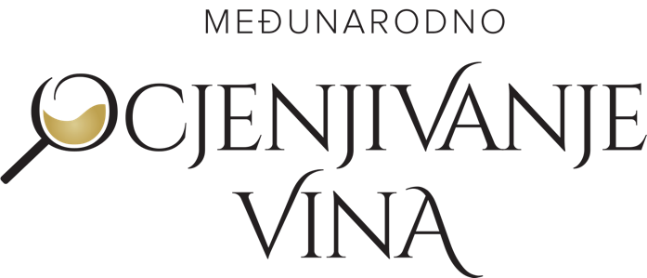 Štrigova, 03.04.2023.			Dragi prijatelji vinari,pozivamo Vas na „MEĐUNARODNO OCJENJIVANJE VINA, ŠTRIGOVA 2023.“  koje će se održati 28. i 29. travnja 2023. godine u kuriji Terbotz, Železna Gora 113, 40 312 Štrigova.Organizator ocjenjivanja vina je: Općina Štrigova Suorganizatori ocjenjivanja su: Društvo vinogradara i vinara Međimurja “Hortus Croatiae” iz Štrigove te Međimurska županijaNa ocjenjivanje vina mogu se prijaviti proizvođači vina (mirna i pjenušava vina) koji će se natjecati u dvije grupe:grupa A) vina proizvedena od sorte Moslavac (Pušipel) – Šipon – Furmint,grupa B) vina svih drugih sorata.Proizvođači koji prijavljuju svoja vina za ocjenjivanje moraju proizvoditi vino sukladno zakonskim propisima države u kojoj proizvode.Pravilnik te prijavnicu za sudjelovanje na ocjenjivanju dostavljamo u prilogu ovog poziva.Prijavnice molimo dostaviti putem elektroničke pošte na adresu ocjenjivanjevina.strigova@gmail.com ili priložiti prilikom predaje uzoraka. (Uzorci se mogu poslati i poštom na adresu:  
Općina Štrigova, Štrigova 31, 40312 Štrigova, Republika Hrvatska, najkasnije do 24. travnja 2023. u tom slučaju je OBAVEZNO poslati prijavnicu na e-mail)Kotizacija za svaki prijavni uzorak iznosi 20,00 €. Ocjenjivanje vina provodi peteročlana komisija koju čine: 4 člana iz HR i 1 član iz SLO prema međunarodnoj metodi 100 pozitivnih bodova, sukladno prijedlogu Međunarodnog ureda za lozu i vino u Parizu (Office Internationale de lavigne et du vin – OIV).Na osnovu postignutog broja bodova, vina iz svake grupe (grupa A i grupa B) dobivaju slijedeća odličja:VELIKA ZLATNA DIPLOMA  za vina koja postignu od 90-100 bodova,ZLATNA DIPLOMA  za vina koja postignu od 85 – 89,99 bodova,SREBRNA DIPLOMA  za vina koja postignu od 80 – 84,99 bodova,BRONČANA DIPLOMA  za vina koja postignu od 75 – 79,99 bodova,PRIZNANJE ZA SUDJELOVANJE za vina koja postignu 61 – 74,99 bodova.Vina koja će biti ocijenjena ocjenom nižom od 61,00 bodova smatraju se odbačenim uz napomenu na ocjenjivačkom listiću i ne unose se u katalog festivala.Diplome i priznanja biti će dodijeljena na otvorenju FESTIVALA PUŠIPELA - URBANOVO 2023., koje će se održati 12.,13. i 14. svibnja 2023. godine u Domu kulture u Štrigovi. (više www.urbanovo.hr)   Organizator dodjeljuje posebno odličje ŠAMPION KVALITETE  u kategoriji vina redovitih berbi i ŠAMPION KVALITETE u kategoriji vina predikatnih berbi, za svaku od grupa. U slučaju prijavljenih više od 5 uzoraka za pjenušava i crvena vina, organizator će dodijeliti odličje ŠAMPION KVALITETE u toj podgrupi.U sklopu Međunarodnog ocjenjivanja vina održat će se i 2. nacionalno ocjenjivanje vina sorte Sauvignon. Najbolje ocjenjenom Sauvignonu organizatori dodjeljuju posebno odličje „Nagrada Franjo Lebar“ u čast jednom od doajena hrvatskog kontinentalnog vinarstva koji se nedvojbeno može zvati pionirom Sauvignona u Hrvatskoj.Zahvaljujući tvrtki Horvat univerzal d.o.o. iz Varaždinu i njezinom vlasniku g. Željku Horvatu svaki proizvođač koji je poslao svoje vino na ocjenjivanje dobit će besplatnu kompletnu analizu vina FTIR metodom.U slučaju bilo kakvih pitanja, stojimo na raspolaganju:
 (ocjenjivanjevina.strigova@gmail.com ili + 385 99 505 1636)S poštovanjem,ORGANIZATORI:Općina ŠtrigovaNačelnik:Stanislav Rebernik, v.r.Društvo vinogradara i vinara Međimurja “Hortus Croatiae”Predsjednik:Robert Horvat